Сведения об авторе:ФИО: Питинова Екатерина Андреевна Научная специальность: Экономика отраслевых рынковАдрес: Краснодарский край, Новопокровский район, станица Новопокровская , ул. Гагарина 60Адрес электронной почты: katia.pitinova@yandex.ruКонтактный телефон: 89888974607Визитка: Питинова Екатерина Андреевна, студентка 2 курса экономического факультета Донского Государственного Университета Рынок зерна в Российской Федерации.Издавна Россия занимает лидирующее место на мировом рынке зерна. Хотя значение самого рынка зерна для нашей страны, как и для мирового сообщества в целом, трудно переоценить. Несмотря на все разнообразие продуктов питания, зерно остается достаточно важным  для большого количества людей. В современном обществе основной целью развития рынка зерна Российской Федерации является максимально эффективное использование природной возможности, стабильное обеспечение внутренних потребностей в продовольственном и фуражном зерне, укрепление позиций России на мировом агропродовольственном рынке на основе формирования эффективного рынка зерна. Так же необходимо заметить, что рынок зерна подвержен влиянию как внутренних, так и внешних факторов воздействия, таких как природно-климатические условия, меры государственного регулирования и пр. 	Зерновое производство исторически является основой стабильного функционирования национального агропродовольственного сектора, носит системообразующий характер для других отраслей экономики страны, определяет уровень продовольственной безопасности населения и служит стандартным индикатором экономического благополучия государства. Отсюда вытекает, что рынок зерна - это совокупность экономических отношений, проявляющаяся в кругу обмена зерна и зернопродуктов на другие материально-технические ценности или деньги, благодаря которым  формируется спрос, предложение и цена на зерно.     Экспорт зерна из России — основная статья российского продовольственного экспорта. По объёму экспорта зерна Россия занимает 7-е место среди стран мира (по данным за 2012 год). Экспорт зерна в 2013 году составил 19 млн тонн. В товарной структуре поставок на пшеницу пришлось 73 %, на кукурузу — 14 % (она впервые оказалась на второй позиции), на ячмень — 12 %, на прочие виды — 2 %. Основными компаниями-экспортерами зерна на Российском рынке являются, ООО "МЗК", ОАО "Астон", ООО "Артис-агро Экспорт", ООО "Бунге СНГ", ООО "Валары", ООО "ЛП транс". Российское зерно поставляется в десятки стран мира, основные его потребители — страны Северной Африки и Ближнего Востока. 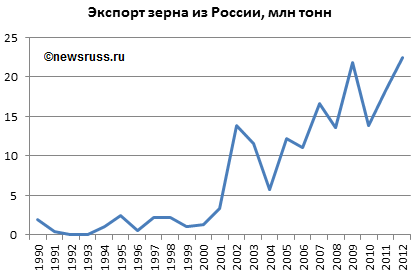 Рисунок 1 Экспорт зерна из России , млн. тоннС 1990-х годов начался новый этап в экспорте зерна из России. В 1991 - 1993  годах Россия практически не вывозила зерно и возобновила экспорт только с 1994 года.  Вывоз зерна из страны стал осуществляться торгово-посредническими структурами. В 2000-2001 годах их число достигло нескольких десятков. По итогам 2001/2002 сельскохозяйственного года Россия впервые за многие годы Россия поставила на экспорт существенные объёмы зерна -7,1 млн тонн. В тот сезон Россия вошла в десятку мировых стран по экспорту пшеницы и пятёрку - по ячменю. Выход России на мировой рынок зерна был связан с ростом внутреннего производства зерна. В 2010 году аномально высокая жара и пожары, распространившиеся по всей стране, погубили значительную часть посевов, не позволив фермерам собрать более 61 млн. тонн зерновых.  В 2011/2012 сельскохозяйственном году объём экспорта зерновых из России составил 27,7 млн. тонн на сумму более $7 млрд. По итогам 2012 года из России было экспортировано 22,5 млн. тонн зерна (рекордный уровень за всю историю современной России). По итогам 2013/2014 сельхозгода (с 1 июля 2013 по 30 июня 2014 года) Россия увеличила экспорт зерна на 62 % по сравнению предыдущим сельхозгодом - до 25,4 млн. тонн. В августе 2014 года Россия побила рекорд ежемесячного экспорта зерна за всю историю наблюдений  - за рубеж было отправлено 4,67 млн. тонн зерна.Интенсивность экспорта зерна из России с начала 2014/2015 сельхозгода на 20 октября превысила уровень 2013/2014 маркетингового года на ту же дату на 33 %. Объём поставленного на внешние рынки зерна составил 13,7 млн. тонн.Последние 10 лет идет устойчивый процесс воссоздания национального агропромышленного производства. Целью государственного регулирования рынка зерна является самообеспечение России зерном. Осуществление конечного результата достижимо за счет структурного изменения зернового хозяйства и поддержки специализированных районов производства зерновых культур.Так же, государственное регулирование рынка зерна требует разделения полномочий федеральных и региональных органов управления:1. на федеральном уровне должны рассматриваться основы ценовой, кредитной и налоговой политики, условия импортных и экспортных операций, реализация целевых государственных программ;2. на региональном уровне решаются проблемы развития зернового хозяйства и рынка зерна на базе использования собственных ресурсов и учета специфических условий ведения зерновой отрасли.Главной задачей реализации мероприятий по регулированию рынка зерна, является стабилизация данного рынка и рост конкурентоспособности российской продукции на мировом рынке. Россия показывает устойчивый рост посевных площадей и объемов производства зерна, снижается зависимость производства от природно-климатических условий. Отмечается наиболее заметная тенденция  увеличения урожайности зерновых культур, что указывает на происходящие глубокие процессы перехода, на новые технологии производства и управления в сельском хозяйстве. Зерновое производство исторически является основой устойчивого функционирования национального агропродовольственного сектора, носит системообразующий характер для других отраслей экономики страны, определяет уровень продовольственной безопасности населения и служит своеобразным индикатором экономического благополучия государства. Среднегодовой объем производства пшеницы в период с 2005 по 2009 гг. составил 50,6 млн. т. В 2014 г. г производство пшеницы по сравнению с 2009 г выросло на 0,9% с 49,8 до 50,24 млн. т.Российская Федерация из крупнейшего в прошлом импортера за последние годы стала одним из главных экспортеров зерна. Наша страна, обладая высоким потенциалом для роста посевных площадей и большими водными ресурсами, способна в кратчайшие сроки нарастить объемы производства и экспорта зерна до 120-125 и 30-40 млн. тонн в год соответственно. Вместе с тем потенциал отечественного зернового производства реализован далеко не полностью - нынешняя доля России в мировом производстве зерна составляет около 5%, при этом на ее долю приходится 9% текущих посевов. В то время как ресурс России по посевным площадям оценивается не менее чем в 14%. В связи с недавними событиями на мировой арене, экспортеры-члены Национальной ассоциации экспертов сельскохозяйственной продукции (НАЭСП) приостановили закупки зерна для экспорта из-за нестабильной ситуации на российском рынке. Участники НАЭСП прекратили закупку зерна на территории России до тех пор, пока ситуация на рынке не нормализуется. 17 декабря 2014 г., эксперты отмечали, что экспорт зерна из России серьезно затормозился. Главной тому виной послужило устное распоряжение Россельхознадзора об ограничении отгрузок зерна. Тогда ведомство без объяснений перестало оформлять экспортные сертификаты на все направления, кроме Египта, Турции, Армении и Индии. В НАЭСП входят ведущие российские экспортеры зерна, в числе которых ООО "Луис Дрейфус Коммодитиз Восток", ООО "Аутспан Интернешнл", "Нидера" (ЗАО "Виталмар Агро").Подводя итоги, можно сделать вывод, что рынок зерна в Российской Федерации, является достаточно важным сегментом всего сельскохозяйственного производства страны и сейчас очень подвержен влиянию внешней политики, следовательно, чтобы его развитие и функционирование не тормозилось, нужно уделять его работе должное внимание и поддержку.Список литературы:Журнал «Зерно» № 11(104), ноябрь 20142.Развитие регионального рынка зерна и хлебопродуктов: Монография/автор: Солопов В.А./год: 2006 3. http://new-retail.ru/